REQUEST FOR TRAFFIC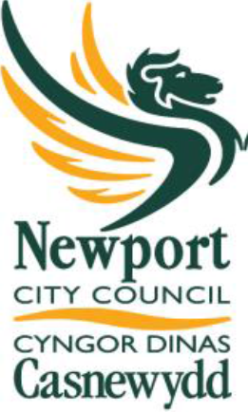 MANAGEMENT MEASURESPlease read our road safety information before completing this form Your detailsName: ……………………………………………………………………………… Address: ……………………………………………………………………………Email: ……………………………………………………………………………….Telephone number: ………………………………………………………..LocationStreet: ………………………………………………………………………………Additional location details: ………………………………………………………….……………………………………………………………………………………….……………………………………………………………………………………….What type of measure are you requesting? :Traffic calming (speed cushions)* 		20mph speed limit zone with traffic calming*Pedestrian crossing				Access protection markingTraffic signs or road markings			School crossing patrolTraffic regulation order				Resident parking scheme*Traffic calming can only be considered where it will improve safety in areas where people are being injured in collisions with speeding traffic Additional informationAre there measures already in place? Y / N     Is the street close to a school or on a route used by pupils? Y / NIs the street on a bus route? Y / N	Is the road adopted?  Y / NAre you aware of collisions where people have been injured? Y / NPlease tell us why you feel these measures are needed:…………………………………………………………………………………………………………….…………………………………………………………………………………………………………….…………………………………………………………………………………………………………….Return by email to streetscene@newport.gov.uk or post to Streetscene, Newport City Council, Civic Centre, Newport NP20 4UR